Musique : La musique rock – 03.Aujourd’hui, nous avons écouté deux _____________ de musique. Ces morceaux datent du début du rock. Ils font partie du courant du __________________. Le premier s’appelle Rock the joint et est chanté par Jimmy Preston. C’est une chanson qui date de 1949. Elle s’inspire du style du _________ (Jazz). On entend le chanteur, un chœur d’hommes, un piano, une contrebasse, un ______________, une batterie et des claquements de doigts. La seconde chanson est ____________ par James Brown en 1956. Elle s’appelle Please, please, please. On entend un chanteur, une batterie, une __________, un chœur d’hommes et un ___________. La musique est plus calme que la précédente, mais c’est le chanteur qui a une voix très énergique. On entend que les instruments du rock changent avec le temps ! Ils deviennent de plus en plus électriques. Musique : La musique rock – 03.Aujourd’hui, nous avons écouté deux _____________ de musique. Ces morceaux datent du début du rock. Ils font partie du courant du __________________. Le premier s’appelle Rock the joint et est chanté par Jimmy Preston. C’est une chanson qui date de 1949. Elle s’inspire du style du _________ (Jazz). On entend le chanteur, un chœur d’hommes, un piano, une contrebasse, un ______________, une batterie et des claquements de doigts. La seconde chanson est ____________ par James Brown en 1956. Elle s’appelle Please, please, please. On entend un chanteur, une batterie, une __________, un chœur d’hommes et un ___________. La musique est plus calme que la précédente, mais c’est le chanteur qui a une voix très énergique. On entend que les instruments du rock changent avec le temps ! Ils deviennent de plus en plus électriques. bluescomposéemorceauxbasserythm’n’bluesrythm’n’bluespianosaxophonebluescomposéemorceauxbasserythm’n’bluesrythm’n’bluespianosaxophonebluescomposéemorceauxbasserythm’n’bluesrythm’n’bluespianosaxophonebluescomposéemorceauxbasserythm’n’bluesrythm’n’bluespianosaxophonebluescomposéemorceauxbasserythm’n’bluesrythm’n’bluespianosaxophonebluescomposéemorceauxbasserythm’n’bluesrythm’n’bluespianosaxophonebluescomposéemorceauxbasserythm’n’bluesrythm’n’bluespianosaxophonebluescomposéemorceauxbasserythm’n’bluesrythm’n’bluespianosaxophonebluescomposéemorceauxbasserythm’n’bluesrythm’n’bluespianosaxophonebluescomposéemorceauxbasserythm’n’bluesrythm’n’bluespianosaxophonebluescomposéemorceauxbasserythm’n’bluesrythm’n’bluespianosaxophonebluescomposéemorceauxbasserythm’n’bluesrythm’n’bluespianosaxophone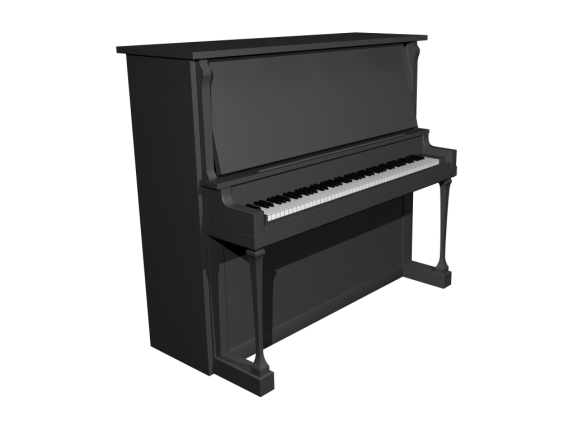 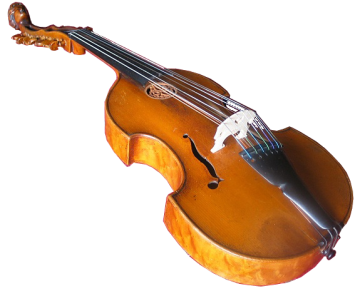 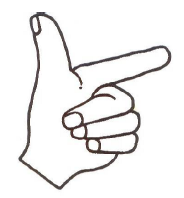 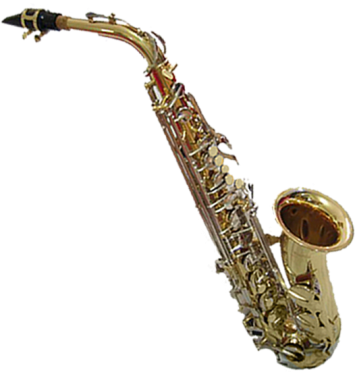 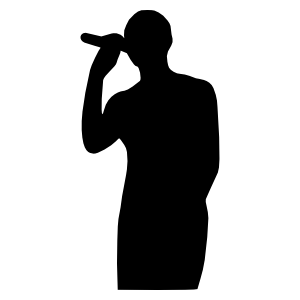 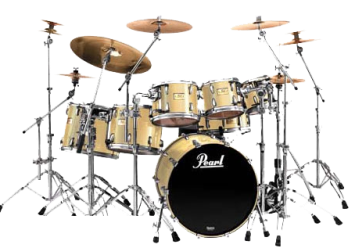 CONTRE-BASSESAXO-PHONEPIANODOIGTSBATTERIECHANTEURCONTRE-BASSESAXO-PHONEPIANODOIGTSBATTERIECHANTEUR